 ПРОЕКТ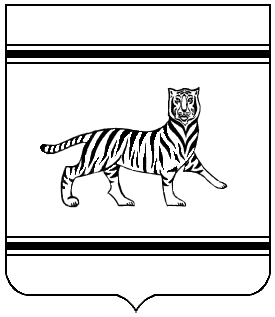 ДЕПАРТАМЕНТ ОБРАЗОВАНИЯЕврейской автономной областиПРИКАЗ____________                                   	                                                              №___г. Биробиджан Об утверждении состава комиссии по проведению конкурса на присуждение премий лучшим учителям Еврейской автономной области за достижения 
в педагогической деятельности в 2023 годуВ соответствии с постановлением Правительства Российской Федерации от 29 декабря 2018 г. № 1739 «О мерах по реализации Указа Президента Российской Федерации от 28 ноября 2018 г. № 679 «О премиях лучшим учителям за достижения в педагогической деятельности» и признании утратившим силу постановления Правительства Российской Федерации от 20 мая 2017 г. № 606», распоряжением правительства Еврейской автономной области от 19.06.2020 № 272-рп «Об утверждении порядка проведения конкурса на присуждение премий лучшим учителям Еврейской автономной области за достижения в педагогической деятельности, включающего в том числе условия участия в нем»ПРИКАЗЫВАЮ:Утвердить прилагаемый состав комиссии по проведению конкурса на присуждение премий лучшим учителям Еврейской автономной области за достижения в педагогической деятельности в 2023 году. Приказ департамента образования от 23.05.2023 № 263 «Об утверждении состава комиссии по проведению конкурса на присуждение премий лучшим учителям Еврейской автономной области за достижения в педагогической деятельности»  считать утратившим силу.3. Контроль за исполнением настоящего приказа оставляю за собой. Начальник департамента                                                          Н.Н. Соловченкова Трубицина М.НСоставкомиссии по проведению конкурса на присуждение премий лучшим учителям Еврейской автономной области за достижения
 в педагогической деятельности (далее – комиссия)УТВЕРЖДЁНУТВЕРЖДЁНПриказом департамента образованияПриказом департамента образованияЕврейской автономной областиЕврейской автономной областиот                         №  от                         №  Файн Татьяна Анатольевна– заведующий отделом областного государственного автономного образовательного учреждения дополнительного профессионального образования «Институт развития образования Еврейской автономной области», к.п.н., доцент, председатель общественной организации «Педагогическая ассоциация Еврейской автономной области», председатель комиссии;– заведующий отделом областного государственного автономного образовательного учреждения дополнительного профессионального образования «Институт развития образования Еврейской автономной области», к.п.н., доцент, председатель общественной организации «Педагогическая ассоциация Еврейской автономной области», председатель комиссии;Сударева Екатерина Геннадьевна– председатель Еврейской областной организации профсоюза работников народного образования и науки Российской Федерации, заместитель председателя комиссии (по согласованию);– председатель Еврейской областной организации профсоюза работников народного образования и науки Российской Федерации, заместитель председателя комиссии (по согласованию);Закон Жанна Исааковна– старший преподаватель областного государственного автономного образовательного учреждения дополнительного профессионального образования «Институт развития образования Еврейской автономной области», член общественной организации «Педагогическая ассоциация Еврейской автономной области», секретарь комиссии;– старший преподаватель областного государственного автономного образовательного учреждения дополнительного профессионального образования «Институт развития образования Еврейской автономной области», член общественной организации «Педагогическая ассоциация Еврейской автономной области», секретарь комиссии;Члены комиссии:Безматерных Евгения Перфильевна– заместитель председателя Еврейского областного отделения Общероссийского общественного благотворительного фонда «Российский детский фонд» 
(по согласованию);АкмухаметоваНина Владимировна– методист по аттестации педагогических кадров областного государственного автономного учреждения «Центр оценки качества образования»;Дойбань Оксана Ивановна– представитель родительской общественности;Терских Александра Петровна– учитель математики муниципального бюджетного общеобразовательного учреждения «Лицей № 23 с этнокультурным (еврейским) компонентом» г. Биробиджана (по согласованию);СемчукОльга Николаевна– директор областного государственного профессионального образовательного бюджетного учреждения «Технологический техникум», председатель Биробиджанского Регионального отделения Общероссийской общественной организации «Всероссийское педагогическое собрание»;Сидельникова Светлана Валерьевна– председатель областного родительского Совета (по согласованию);ИграшкинаОльга Павловна– директор муниципального бюджетного общеобразовательного учреждения «Основная общеобразовательная школа № 4» 
(по согласованию);Черкашин Михаил Олегович– старший преподаватель областного государственного автономного образовательного учреждения дополнительного профессионального образования «Институт развития образования Еврейской автономной области», член общественной организации «Педагогическая ассоциация Еврейской автономной области».